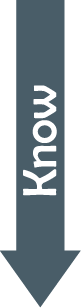 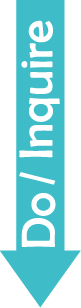 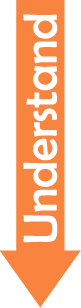 About the Artist: nameAbout the Artist: nameINSERT PHOTO HEREBrief Biography should include:Where did art start for you?What motivated you to pursue this art form?Artist’s vision and/or professional goalWhat inspired you to perform in schools?About the PerformanceBrief description of the performance please include:DisciplineDuration/sequenceWhat to expect during the performanceWhat is expected of the audience during the performance Brief description of who and what the students will see during the performanceTechnical requirements (optional)Links to artist websites or additional resources for teachers to access (optional)About the Art FormBackground information of the art form should include:History of the art formMain themes or guiding concepts for students to be aware of for the performance Value of the performance for the students. What is the message that you hope students take away from the performance?Links to additional resources for teachers to access (optional)Pre-Performance Discussion QuestionsLinks to CurriculumTwo or three questions for students prior to the performance:Informational based questions that build on knowledge prior to performanceQuestions that evoke personal connections to the art form from students’ life experiencesTwo or three learning objectives of the performance that are linked to the prescribed learning outcome in the provincial curriculumPost-Performance ActivitiesPost-Performance Discussion QuestionsTwo or three activities for students after watching the performance that have relations to the art form:Activities should enhance learning and understanding of the main themes and concepts in the performance and be connected to the links to the curriculum if possibleActivities are most successful if they do not require too much preparatory work or supplies to be provided by the teacher  Links to websites with further resources and activities are encouragedTwo or three inquiry-based questions:Questions that are inquiry-based, provoking further thinking and learning are ideal Questions that ideally cannot be answered with a simple “yes” or “no”




 Learn more about this artist online at artstarts.com/aotd